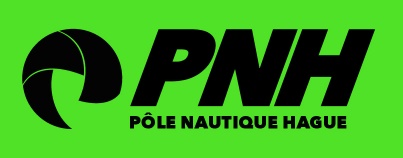 	FICHE DE STAGE 2021Nom :……………………………………..Prénom :…………………………………………Date de naissance :……/……./………	Sexe / Age :………………………………………Adresse :…………………………………………………………………………………………Code postal :………………………………Ville :……………………………………………...Adresse de vacances :……………………………………………………………………………Code postal :………………………………Ville :……………………………………………...Email (lisible):…………………………………………                  Tél : …………………………….....Base nautique d'Urville-Nacqueville		Base nautique d'Omonville-La-RogueMatin /  Après-midi					Matin    Jardin des mers (5-6 ans)	 		 		  Jardin des mers (5-6 ans)   MultiGlisse (7-8 ans, 9-10 ans ou 11-14ans)   	 	  Opti-Glisse (7-10 ans)   Planche à voile / Windsurf (à partir de 10 ans)		  Dériveur (à partir de 11 ans)    Catamaran (à partir de 10 ans)					   Char à voile (à partir de 8 ans)   Wing foil (à partir de 10 ans)   Kitesurf (à partir de 10 ans)                                              Payé :…………………………………………………………………………….…………………………...Période de stage / Niveau :…………………………………………………………………………………...Commentaire :………………………………………………………………………………………………..Je soussigné ( Nom et Prénom) …………………………………………………………………Autorise le PNH à utiliser mon droit d’image (photos et vidéos) pour sa communicationAutorise ma fille , mon fils……………………………………………………………………..à être hospitalisé en cas d’urgenceà quitter le club par ses propres moyens. (rayer les mentions non souhaitées)Atteste de l'aptitude du pratiquant à s'immerger et à nager au moins 25 mètres pour les moins de 16 ans et à plonger et à nager au moins 50 mètres à partir de 16 ans. Ils peuvent présenter un certificat d'une autorité qualifiée. A défaut d'attestation, le pratiquant peut être soumis à un test correspondant aux conditions de sa pratique. Atteste que toutes les questions du questionnaire de santé prévu à l’Annexe II-23 du Code du Sport ont reçu une réponse négative et que le mineur, dont je suis le représentant légal, ne présente pas de contre-indication à la pratique de la voile. Je reconnais qu’à travers cette attestation, j’engage ma propre responsabilité et qu’en aucun cas celle de la FFVoile ou du PNH ne pourra être recherchée.Date :								Signature : Pôle Nautique Hague, Le Fort 50460 La Hague, tél : 02 33 03 30 52, website : www.polenautiquehague.com